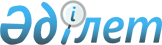 2023-2025 жылдарға арналған Бородулиха ауданы Подборный ауылдық округінің бюджеті туралыАбай облысы Бородулиха аудандық мәслихатының 2022 жылғы 30 желтоқсандағы № 26-17-VII шешімі.
      Қазақстан Республикасының Бюджет кодексінің 9-1-бабының 2-тармағына, 75-бабының 2-тармағына, "Қазақстан Республикасындағы жергілікті мемлекеттік басқару және өзін-өзі басқару туралы" Қазақстан Республикасының Заңының 6-бабының 1-тармағының 1) тармақшасына және Бородулиха аудандық мәслихатының 2022 жылғы 21 желтоқсандағы № 25-2-VII "2023-2025 жылдарға арналған аудандық бюджет туралы" шешіміне сәйкес, Бородулиха аудандық мәслихаты ШЕШТІ:
      1. 2023-2025 жылдарға арналған Подборный ауылдық округінің бюджеті тиісінше 1, 2, 3- қосымшаларға сәйкес, соның ішінде 2023 жылға мынадай көлемдерде бекітілсін:
      1) кірістер – 31579 мың теңге, соның ішінде:
      салықтық түсімдер – 4175 мың теңге;
      салықтық емес түсімдер – 0 теңге;
      негізгі капиталды сатудан түсетін түсімдер – 40 мың теңге;
      трансферттер түсімі – 27364 мың теңге;
      2) шығындар – 31579,2 мың теңге;
      3) таза бюджеттік кредиттеу – 0 теңге; 
      4) қаржы активтерімен операциялар бойынша сальдо – 0 теңге;
      5) бюджет тапшылығы (профициті) – -0,2 теңге;
      6) бюджет тапшылығын қаржыландыру (профицитін пайдалану) – 0,2 теңге, соның ішінде:
      бюджет қаражатының пайдаланылатын қалдықтары – 0,2 теңге.
      Ескерту. 1-тармақ жаңа редакцияда – Абай облысы Бородулиха аудандық мәслихатының 23.11.2023 № 10-16-VIII шешімімен (01.01.2023 бастап қолданысқа енгізіледі).


      2. 2022 жылға арналған Подборный ауылдық округ бюджетіне аудандық бюджеттен берілетін бюджеттік субвенцияның көлемі 24634 мың теңге сомасында ескерілсін.
      2-1. 2023 жылға арналған Подборный ауылдық округінің бюджетінде аудандық бюджеттен ағымдағы нысаналы трансферттер 2730 мың теңге сомасында көзделсін.
      Ескерту. 2-тармақ 2-1-тармақшамен толықтырылды – Абай облысы Бородулиха аудандық мәслихатының 23.11.2023 № 10-16-VIII шешімімен (01.01.2023 бастап қолданысқа енгізіледі).


      3. Осы шешім 2023 жылғы 1 қаңтардан бастап қолданысқа енгізіледі.  2023 жылға арналған Подборный ауылдық округінің бюджеті
      Ескерту. 1-қосымша жаңа редакцияда – Абай облысы Бородулиха аудандық мәслихатының 23.11.2023 № 10-16-VIII шешімімен (01.01.2023 бастап қолданысқа енгізіледі). 2024 жылға арналған Подборный ауылдық округінің бюджеті 2025 жылға арналған Подборный ауылдық округінің бюджеті
					© 2012. Қазақстан Республикасы Әділет министрлігінің «Қазақстан Республикасының Заңнама және құқықтық ақпарат институты» ШЖҚ РМК
				
      Аудандық мәслихат хатшысы 

У. Майжанов
Бородулиха аудандық
мәслихатының
2022 жылғы 30 желтоқсандағы
№ 26-17-VII шешіміне
1-қосымша
Санаты
Санаты
Санаты
Санаты
Сома (мың теңге)
Сыныбы
Сыныбы
Сыныбы
Сома (мың теңге)
Ішкі сыныбы
Ішкі сыныбы
Сома (мың теңге)
Кiрiстер атауы
Сома (мың теңге)
I.КІРІСТЕР
31579
1
Салықтық түсiмдер
4175
01
Табыс салығы
346
2
Жеке табыс салығы
346
04
Меншікке салынатын салықтар
3619
1
Мүлiкке салынатын салықтар
87
3
Жер салығы
166
4
Көлiк құралдарына салынатын салық
3016
5
Біріңғай жер салығы
350
05
Тауарларға, жұмыстар мен қызметтерге ішкі салықтар 
210
3
Табиғи және басқа ресурстарды пайдаланғаны үшін түсімдер
210
2
Салықтық емес түсімдер
0
3
Негізгі капиталды сатудан түсетін түсімдер
40
03
Жерді және материалдық емес активтерді сату
40
1
Жерді сату
40
 4
Трансферттер түсімі
27364
02
Мемлекеттiк басқарудың жоғары тұрған органдарынан түсетiн трансферттер
27364
3
Аудандардың (облыстық маңызы бар қаланың) бюджетінен трансферттер
27364
Функционалдық топ
Функционалдық топ
Функционалдық топ
Функционалдық топ
Функционалдық топ
Сома (мың теңге)
Кіші функция
Кіші функция
Кіші функция
Кіші функция
Сома (мың теңге)
Бюджеттік бағдарламалардың әкімшісі
Бюджеттік бағдарламалардың әкімшісі
Бюджеттік бағдарламалардың әкімшісі
Сома (мың теңге)
Бағдарлама
Бағдарлама
Сома (мың теңге)
Атауы
Сома (мың теңге)
II. ШЫҒЫНДАР
31579,2
01
Жалпы сипаттағы мемлекеттiк қызметтер
26944
1
Мемлекеттi басқарудың жалпы функцияларын орындайтын өкiлдi, атқарушы және басқа органдар
26944
124
Аудандық маңызы бар қала, ауыл, кент, ауылдық округ әкімінің аппараты
26944
001
Аудандық маңызы бар қала, ауыл, кент, ауылдық округ әкімінің қызметін қамтамсыз ету жөніндегі қызметтер
26944
 07
Тұрғын үй-коммуналдық шаруашылық
2027
3
Елді мекендерді көркейту
2027
124
Аудандық маңызы бар қала, ауыл, кент, ауылдық округ әкімінің аппараты
2027
008
Елді мекендердегі көшелерді жарықтандыру 
1730
009
Елді мекендердің санитариясын қамтамасыз ету
297
12
Көлiк және коммуникация
2608
1
Автомобиль көлiгi
2608
124
Аудандық маңызы бар қала, ауыл, кент, ауылдық округ әкімінің аппараты
2608
013
Аудандық маңызы бар қалаларда, ауылдарда, кенттерде, ауылдық округтерде автомобиль жолдарының жұмыс істеуін қамтамасыз ету
2608
15
Трансферттер
0,2
1
Трансферттер
0,2
124
Аудандық маңызы бар қалаларда, ауылдарда, кенттерде, ауылдық округтерде автомобиль жолдарының жұмыс істеуін қамтамасыз ету
0,2
044
Пайдаланылмаған (толық пайдаланылмаған) нысаналы трансферттер сомаларын қайтару,
Қазақстан Республикасының Ұлттық қорынан берілетін нысаналы трансферт есебінен республикалық бюджеттен бөлінген
0,1
048
Пайдаланылмаған (толық пайдаланылмаған) нысаналы трансферттерді қайтару
0,1
ІІІ. Таза бюджеттік кредиттеу
0
IV. Қаржы активтерімен операциялар бойынша сальдо
0
V. Бюджет тапшылығы (профициті)
-0,2
VI. Бюджет тапшылығын қаржыландыру (профицитiн пайдалану)
0,2
8
Бюджет қаражатының пайдаланылатын қалдықтары
0,2
1
Бюджет қаражатының қалдықтары
0,2
1
Бюджет қаражатының бос қалдықтары
0,2Бородулиха аудандық
мәслихатының
2022 жылғы 30 желтоқсандағы
№ 26-17-VII шешіміне
2-қосымша
Санаты
Санаты
Санаты
Санаты
Сома (мың теңге)
Сыныбы
Сыныбы
Сыныбы
Сома (мың теңге)
Ішкі сыныбы
Ішкі сыныбы
Сома (мың теңге)
Кiрiстер атауы
Сома (мың теңге)
I.КІРІСТЕР
30092
1
Салықтық түсiмдер
4680
01
Табыс салығы
700
2
Жеке табыс салығы
700
04
Меншікке салынатын салықтар
3672
1
Мүлiкке салынатын салықтар
90
3
Жер салығы
172
4
Көлiк құралдарына салынатын салық
3136
5
Бірыңғай жер салығы
364
05
Тауарларға, жұмыстарға және қызметтерге салынатын iшкi салықтар 
218
3
Табиғи және басқа да ресурстарды пайдаланғаны үшiн түсетiн түсiмдер
218
2
Салықтық емес түсімдер
0
3
Негізгі капиталды сатудан түсетін түсімдер
40
03
Жердi және материалдық емес активтердi сату
40
1
Жерді сату
40
4
Трансферттер түсімі
25372
02
 Мемлекеттiк басқарудың жоғары тұрған органдарынан түсетiн трансферттер
25372
3
Аудандардың (облыстық маңызы бар қаланың) бюджетінен трансферттер
25372
Функционалдық топ
Функционалдық топ
Функционалдық топ
Функционалдық топ
Функционалдық топ
Сомасы (мың теңге)
Кіші функция
Кіші функция
Кіші функция
Кіші функция
Сомасы (мың теңге)
Бюджеттік бағдарламалардың әкімшісі
Бюджеттік бағдарламалардың әкімшісі
Бюджеттік бағдарламалардың әкімшісі
Сомасы (мың теңге)
Бағдарлама
Бағдарлама
Сомасы (мың теңге)
Атауы
Сомасы (мың теңге)
II. ШЫҒЫНДАР
30092
01
Жалпы сипаттағы мемлекеттiк қызметтер
26724
1
Мемлекеттi басқарудың жалпы функцияларын орындайтын өкiлдi, атқарушы және басқа органдар
26724
124
Аудандық маңызы бар қала, ауыл, кент, ауылдық округ әкімінің аппараты
26724
001
Аудандық маңызы бар қала, ауыл, кент, ауылдық округ әкімінің қызметін қамтамасыз ету жөніндегі қызметтер
26724
 07
Тұрғын үй-коммуналдық шаруашылық
2106
3
Елді-мекендерді көркейту
2106
124
Аудандық маңызы бар қала, ауыл, кент, ауылдық округ әкімінің аппараты
2106
008
Елді мекендердегі көшелерді жарықтандыру 
1807
009
Елді мекендердің санитариясын қамтамасыз ету
299
12
Көлiк және коммуникация
1262
1
Автомобиль көлiгi
1262
124
Аудандық маңызы бар қала, ауыл, кент, ауылдық округ әкімінің аппараты
1262
013
Аудандық маңызы бар қалаларда, ауылдарда, кенттерде, ауылдық округтерде автомобиль жолдарының жұмыс істеуін қамтамасыз ету
1262
ІІІ. Таза бюджеттік кредиттеу
0
IV.Қаржы активтерімен операциялар бойынша сальдо
0
V. Бюджет тапшылығы (профицит)
0
VI. Бюджет тапшылығын қаржыландыру (профициттi пайдалану)
0Бородулиха аудандық
мәслихатының
2022 жылғы 30 желтоқсандағы
№ 26-17-VII шешіміне
3 -қосымша
Санаты
Санаты
Санаты
Санаты
Сома (мың теңге)
Сыныбы
Сыныбы
Сыныбы
Сома (мың теңге)
Ішкі сыныбы
Ішкі сыныбы
Сома (мың теңге)
Кiрiстер атауы
Сома (мың теңге)
I.КІРІСТЕР
31476
1
Салықтық түсiмдер
4909
01
Табыс салығы
770
2
Жеке табыс салығы
770
04
Меншікке салынатын салықтар
3913
1
Мүлiкке салынатын салықтар
94
3
Жер салығы
179
4
Көлiк құралдарына салынатын салық
3262
5
Бірыңғай жер салығы
378
05
Тауарларға, жұмыстарға және қызметтерге салынатын iшкi салықтар 
226
3
Табиғи және басқа да ресурстарды пайдаланғаны үшiн түсетiн түсiмдер
226
2
Салықтық емес түсімдер
0
3
Негізгі капиталды сатудан түсетін түсімдер
40
03
Жердi және материалдық емес активтердi сату
40
1
Жерді сату
40
4
Трансферттер түсімі
26527
02
 Мемлекеттiк басқарудың жоғары тұрған органдарынан түсетiн трансферттер
26527
3
Аудандардың (облыстық маңызы бар қаланың) бюджетінен трансферттер
26527
Функционалдық топ
Функционалдық топ
Функционалдық топ
Функционалдық топ
Функционалдық топ
Сомасы (мың теңге)
Кіші функция
Кіші функция
Кіші функция
Кіші функция
Сомасы (мың теңге)
Бюджеттік бағдарламалардың әкімшісі
Бюджеттік бағдарламалардың әкімшісі
Бюджеттік бағдарламалардың әкімшісі
Сомасы (мың теңге)
Бағдарлама
Бағдарлама
Сомасы (мың теңге)
Атауы
Сомасы (мың теңге)
II. ШЫҒЫНДАР
31476
01
Жалпы сипаттағы мемлекеттiк қызметтер
27944
1
Мемлекеттi басқарудың жалпы функцияларын орындайтын өкiлдi, атқарушы және басқа органдар
27944
124
Аудандық маңызы бар қала, ауыл, кент, ауылдық округ әкімінің аппараты
27944
001
Аудандық маңызы бар қала, ауыл, кент, ауылдық округ әкімінің қызметін қамтамасыз ету жөніндегі қызметтер
27944
 07
Тұрғын үй-коммуналдық шаруашылық
2213
3
Елді-мекендерді көркейту
2213
124
Аудандық маңызы бар қала, ауыл, кент, ауылдық округ әкімінің аппараты
2213
008
Елді мекендердегі көшелерді жарықтандыру 
1889
009
Елді мекендердің санитариясын қамтамасыз ету
324
12
Көлiк және коммуникация
1319
1
Автомобиль көлiгi
1319
124
Аудандық маңызы бар қала, ауыл, кент, ауылдық округ әкімінің аппараты
1319
013
Аудандық маңызы бар қалаларда, ауылдарда, кенттерде, ауылдық округтерде автомобиль жолдарының жұмыс істеуін қамтамасыз ету
1319
ІІІ. Таза бюджеттік кредиттеу
0
IV.Қаржы активтерімен операциялар бойынша сальдо
0
V. Бюджет тапшылығы (профициті)
0
VI. Бюджет тапшылығын қаржыландыру (профициттi пайдалану)
0